Mills Park Elementary School2013 Science Fair Entry FormDue: December 20, 2012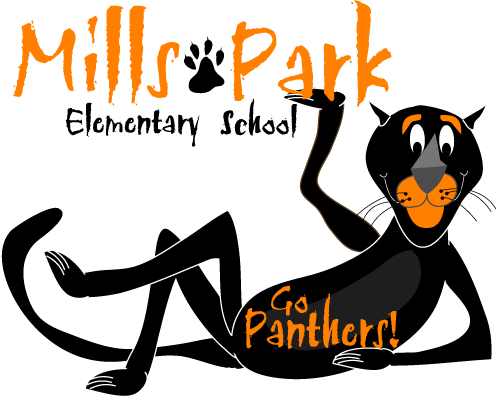 Name: _____________________________________________________________________Grade: ____________________ Teacher: ____________________________________Partner Name(s): _______________________________________________________Partner’s Teacher(s):__________________________________________________Project Title: ____________________________________________________________Abstract: ________________________________________________________________________________________________________________________________________________________________________________________________________________________________________________________________________________________________________________________________________________________________________________________________________________________________________________________________________________________________________________________________________________________________________________________________________________________________________________________________________________________________________________________________________________________________________________________________________________________________________________________________________________________________________________________________________________________________________________________________________________________________________________________________________________________________________________________________________________________________________________________________________________________________________________________________________________________________Will your project require an electrical outlet? [   ] Yes [   ] NoWill your project involve animals or chemicals? [   ] Yes* [   ] No*If you checked yes, please be sure to read the rules and regulations on the NC Science Fair website regarding these materials.  Prior authorization may be required.Parent Statement:I have reviewed the plans for my child’s Science Fair project. I agree to offer support in the form of encouragement, guidance, and help with potentially hazardous items or construction work rather than through actual work on the project or display. I also agree to keep the cost of the materials and equipment within reasonable limits.Parent Signature: __________________________________________________